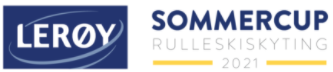 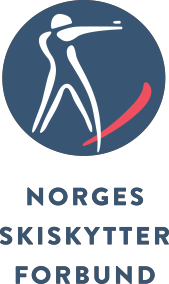 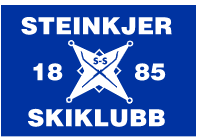 SkivefordelingInnskyting kortnormal kl 17 - senior søndag 15.august kl.09:30-10:15SkiveTeam - KretsAntall1-2Oslo og Akershus93Oppland + Buskerud1+24-5Team Knyken66Team Blåne + Team Mesterbakeren1+17Sør-Trøndelag48Møre- og Romsdal19Nordland210Team Valdres Ski211Sogn og Fjordane412Team Savalen413-14-15-16Nord-Trøndelag + Troms19+117-18-19-20-21-22  Team Biathlon Trondheim2523-24Team Polarsirkelen725Team Hugaas + Team Glalaks + Holmenkollen Biathlon2+1+126-27Team TeVe6